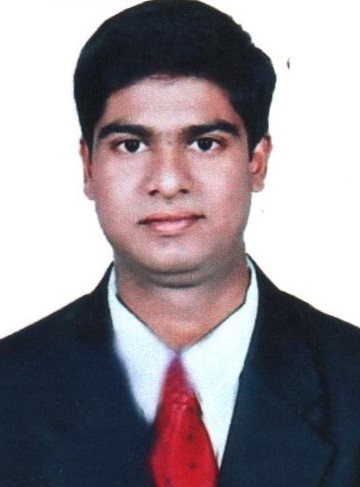 CAREER OBJECTIVE :To secure a challenging, full time position job as a HSE Officer/Safety Officer (Nebosh and Iosh Certified) in a leading company where I will have opportunities to expose my knowledge, skill sets, talents and become a valuable asset to the firm.EDUCATIONAL QUALIFICATIONS:Post Graduate Diploma in HUMAN RESOURCE MANAGEMENT with 72% from LONDON CITY COLLEGE, LONDON in the year 2009.B.Sc in COMPUTER SCIENCE with 70% from OSMANIA UNIVERSITY Hyderabad in the year 2006.INTERMEDIATE with 67% from BIE, in the year 2002.CAREER SUMMARY7 years of experience as a safety officer in the field of Construction.Proficient in Risk assessment, enforce preventative measures.KEY SKILLS:Knowledge of good safety practices.Possessing all relevant Safety Qualification / Certifications.Delivering front line safety education and training.Serving as a mentor and coach to others.Safely handling hazardous materials.Carrying out routine hygiene surveys.Carrying out post incident analysis.Ability to maintain effective work relationships with people from all social backgrounds.Ability to work on own initiative. CERTIFICATIONS:   NEBOSH  AND IOSH CERTIFIEDWORK EXPERIENCE:Incor infrastructure pvt ltd- ( Hyderabad )Worked as Safety Officer, Since February-2015 to August -2017   (2 years 6 months)Project: PL Project, High rise towerS.N. Associates Infrastucture Pvt Ltd – HyderabadWorked as Safety Officer, Since June – 2013 to January 2015 (1 year 7 months)Project: G+3 Commercial ProjectAl Mulla Group – DubaiWorked as Safety Officer, Since December – 2011 to April – 2013 (1 year 5 months)Project: G+5 Residential Apartments Sahara Constructions – HyderabadWorked as Junior Safety  Coordinator (Trainee), Since July – 2009 to September – 2011 (2 years)Project:  Equinox TowersWORKED STRENGTHS:Ensuring compliance with all current legislation, codes of practice and relevant standards.Serving as the first responder to and investigator of safety incidents and mishaps.Maintaining proper records.Investigate accidents and dangerous occurrences.Ensuring that equipment is installed accurately and safely.Making regular site inspections.Preparing reports by correcting, analyzing, and summarizing regulatory and compliance data and trends.Producing concise reports for managers on Health and Safety matters.Advising managers, colleagues of safe working practices.Carrying out safety inspections.Producing risk assessments.Performing root cause analysis for incident / accident investigations.Recording and investigating an accidents or incidents.Keeping up to date with all new legislation and development in H&S and advising the business of any changes.Carrying out site safety inductions. Identifying staff training requirements.Maintaining an audit trail of all H&S documents. PERSONAL DETAILS:Date of Birth	             : 10/05/1985Gender		 : MaleReligion                       : MuslimNationality                  : IndianMarital status            : SingleLanguages Known	 : English, Hindi, UrduTo, The HRD/Personnel/Recruitment Manager Sub:  Application for the Position of HSE OFFICER / SAFETY OFFICER 	 Dear Sir/Madam,         The purpose of this communication is to introduce myself for considering my application for the post of HSE Officer / Safety Officer (Nebosh and Iosh certified) in your esteemed Organization.   I hereby submit my detailed resume with an aim to pursue a job in your organization and become an asset to the organization. Am confident that I can fit into a challenging job where I can explore my skills. Given an opportunity I will prove my knowledge and experience to the benefit of the organization.  Thanking you in advance for your time and looking forward to a favorable response.